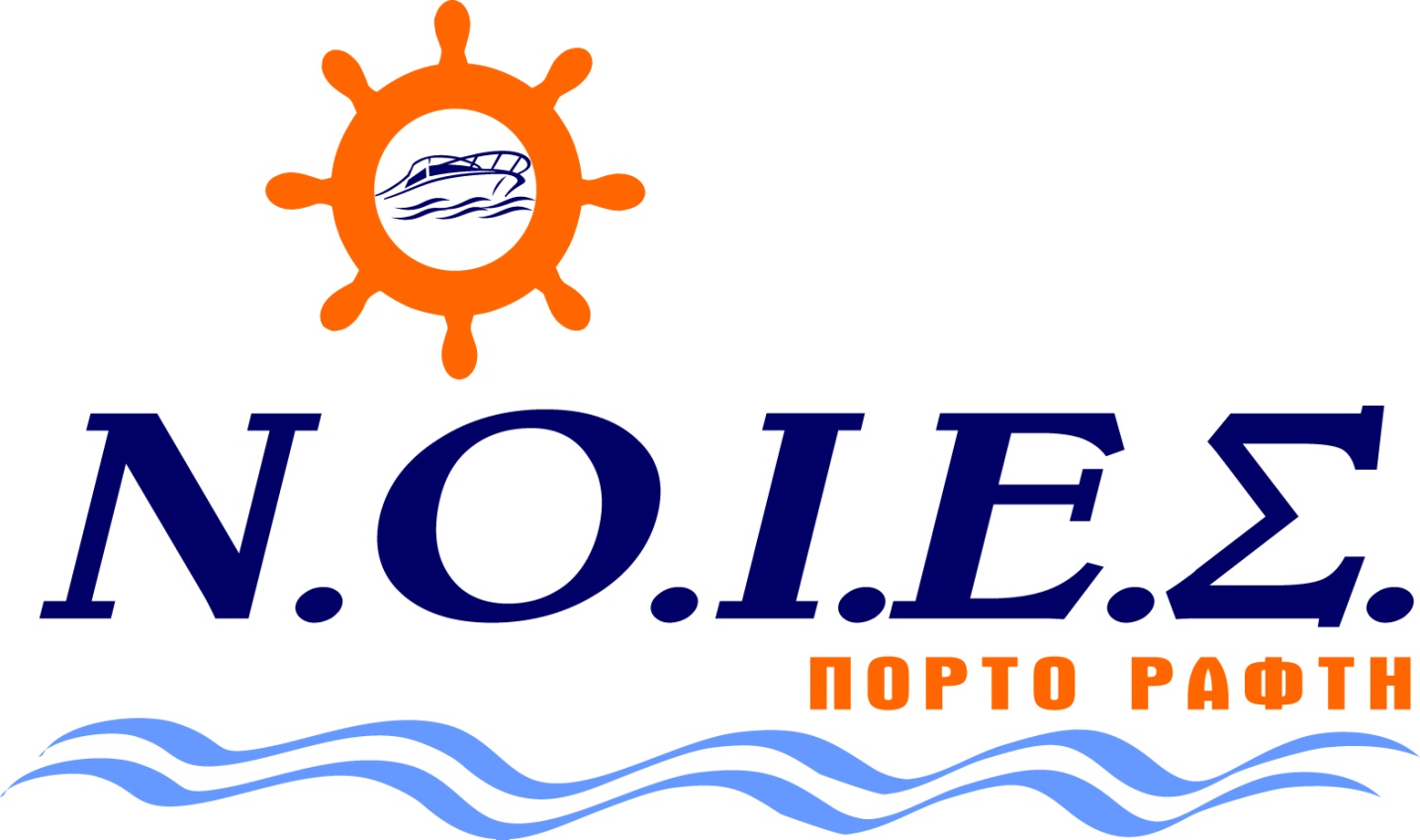 ΝΑΥΤΑΘΛΗΤΙΚΟΣ    ΟΜΙΛΟΣ    ΙΔΙΟΚΤΗΤΩΝΕΡΑΣΙΤΕΧΝΙΚΩΝ  ΣΚΑΦΩΝ   ΠΟΡΤΟ  ΡΑΦΤΗΣΩΜΑΤΕΙΟ ΑΝΑΓΝΩΡΙΣΜΕΝΟ Γ.Γ.Α. (ΦΔ59)-ΜΕΛΟΣ Ε.Ο.Υ.Δ.Α																					Πόρτο Ράφτη, 22/03/2021							Αρ. πρωτ.: 84Προς : Τα μέλη του ΝΟΙΕΣ	ΠΡΟΣΚΛΗΣΗΤακτικής Γενικής ΣυνέλευσηςΣυγκαλείται βάσει του άρθρου 11 του Καταστατικού του Ομίλου, Τακτική Γενική Συνέλευση των μελών του Ομίλου, την Κυριακή 11 Απριλίου 2021 και ώρα 17:00μμ.Η εκλογική διαδικασία θα γίνει διαδικτυακά   Σε περίπτωση μη απαρτίας όπως αυτή οριστεί μέσω της διαδικτυακής διαδικασίας και βάσει του άρθρου 11 εδάφια 5 & 6 του Καταστατικού, η Γενική Συνέλευση επαναλαμβάνεταιτην Κυριακή 11 Απριλίου 2021& ώρα 18:00μμΘΕΜΑΤΑ ΓΕΝΙΚΗΣ ΣΥΝΕΛΕΥΣΗΣΕκλογή Προεδρείου Γενικής Συνέλευσης.Διοικητικός και Οικονομικός Απολογισμός 2020 - Απαλλαγή Δ.Σ.Διοικητικός και Οικονομικός Προγραμματισμός 2021.Εκκαθάριση Μητρώου – Διαγραφές Μελών.		             Για το Δ.Σ. του Ν.Ο.Ι.Ε.Σ.	Η Γ. Γραμματέας						      Ο Πρόεδρος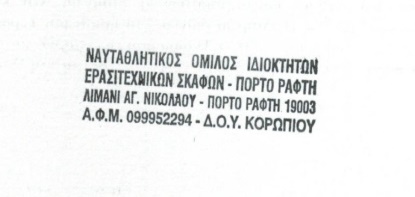 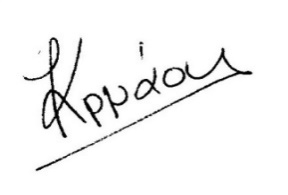 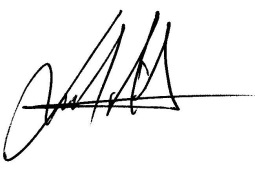     Μαργαρίτα Αρμάου						Δημήτριος Κυρίτσης